The Embassy of the Republic of Indonesia, the Embassy of the Republic of Korea and the Embassy of the Republic of Turkey, as the resident Embassies of MIKTA,in collaboration with the Sofia University                              “St. Kliment Ohridski”,                                                                          cordially invite you toMIKTA Conference on "the Role of Sustainable Innovative Tourism in Promoting Inclusive Growth and Trade & Economic Cooperation" on 17 September 2019, 13.30-17.00, at Aula Magna of Sofia University “St. Kliment Ohridski”.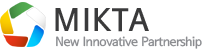 DRAFT PROGRAMME (Conference will be hold in English)Tuesday, 17 September13.30 – 14.30Welcome Reception and Registration of participantsHall: Aula Magna 14.30 – 14.50Opening RemarksWelcome by Prof. Anastas Gerdjikov, Rector of Sofia University St. Kliment Ohridski Greetings by H.E Sri Astari Rasjid, Ambassador of Indonesia to the Republic of BulgariaGreetings by H.E. Jeong Jinkyu, Ambassador of the Republic of Korea to the Republic of Bulgaria Greetings by H.E. Dr. Hasan Ulusoy, Ambassador of Turkey to the Republic of Bulgaria14.50 – 15.00Keynote Addresses Statement by H.E. Nikolina Angelkova, Minister of Tourism of the Republic of Bulgaria 15.00 – 16.30Panel Discussion        Moderator: Assoc. Prof. Marcellin Yovogan, Faculty of Economics and Business Administration, Sofia University St. Kliment OhridskiAssoc. Prof. Irina Sotirova, Faculty of Classical and Modern Philology, Korean Studies Department, Sofia University St. Kliment Ohridski H.E Sri Astari Rasjid, Ambassador of Indonesia to the Republic of BulgariaProf. Dr. İbrahim Birkan, Head of Department of Tourism and Hotel Management, School of Business,  Atılım UniversityAssoc. Prof. Marcellin Yovogan and Prof. Sonia Mileva, Faculty of Economics and Business Administration, Sofia University St. Kliment Ohridski 16.30 – 17.00    Q&A and Closing Remarks